§63-A.  Board established; membership and organization1.  Membership.  The Nursing Home Administrators Licensing Board, as established by Title 5, section 12004‑A, subsection 23, consists of 7 members appointed by the Governor.  The members must be residents of this State.  One member must be a registered nurse with not less than 5 years of active practice in nursing homes in the State.  Two members must be public members as defined in Title 5, section 12004‑A.  Three members must be administrators of nursing homes with not less than 5 years of active experience in the State.  One member must be an administrator of an intermediate care facility for persons with intellectual disabilities with not less than 5 years of active practice in that capacity.[PL 2011, c. 542, Pt. A, §56 (AMD).]2.  Terms.  Appointments are for 3-year terms. Appointments of members must comply with Title 10, section 8009.  A member may be removed by the Governor for cause.[PL 2007, c. 402, Pt. E, §1 (AMD).]3.  Meetings; chair.  The board shall meet at least once a year to conduct its business and to elect a chair.  Additional meetings must be held as necessary to conduct the business of the board and may be convened at the call of the chair or a majority of the board members.[PL 2013, c. 246, Pt. B, §2 (AMD).]4.  Compensation. [PL 1995, c. 397, §17 (RP).]5.  Employees. [PL 1995, c. 397, §17 (RP).]6.  Fees. [PL 1995, c. 397, §18 (RP).]7.  Reports; budget. [PL 2007, c. 402, Pt. E, §1 (RP).]SECTION HISTORYPL 1971, c. 339 (NEW). PL 1971, c. 544, §109 (RP). PL 1985, c. 233, §6 (NEW). PL 1985, c. 785, §B129 (AMD). PL 1989, c. 503, §B119 (AMD). PL 1991, c. 341, §3 (AMD). PL 1993, c. 600, §A28 (AMD). PL 1993, c. 659, §A1 (AMD). PL 1995, c. 397, §§17-19 (AMD). PL 1999, c. 790, §A35 (AMD). PL 2007, c. 402, Pt. E, §1 (AMD). PL 2011, c. 542, Pt. A, §56 (AMD). PL 2013, c. 246, Pt. B, §2 (AMD). The State of Maine claims a copyright in its codified statutes. If you intend to republish this material, we require that you include the following disclaimer in your publication:All copyrights and other rights to statutory text are reserved by the State of Maine. The text included in this publication reflects changes made through the First Regular and Frist Special Session of the 131st Maine Legislature and is current through November 1, 2023
                    . The text is subject to change without notice. It is a version that has not been officially certified by the Secretary of State. Refer to the Maine Revised Statutes Annotated and supplements for certified text.
                The Office of the Revisor of Statutes also requests that you send us one copy of any statutory publication you may produce. Our goal is not to restrict publishing activity, but to keep track of who is publishing what, to identify any needless duplication and to preserve the State's copyright rights.PLEASE NOTE: The Revisor's Office cannot perform research for or provide legal advice or interpretation of Maine law to the public. If you need legal assistance, please contact a qualified attorney.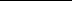 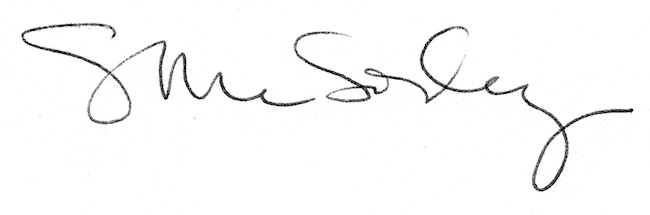 